Usage:Used in foam applications when Class A or B foam is needed. Correctly and automatically proportions foam quickly directly from the concentrated foam buckets carried on the apparatus.Specifications:Akron 3095 In-Line Foam Eductor: Pyrolite constructionWeight: 3½Lbs Inlet and Outlet Sizes: 1½”				Hose Length: 30”Flow: 95gpmMetering Dial: ¼, ½, 1, 3, and 6%Inlet Operating pressure: 200psiNozzle type: Any constant flow from 75 to 100psiother Equipment:HoseFoam Concentrateoperations:Remove foam concentrate and foam eductor from apparatusAttach eductor to outlet/hoseMake sure dial is set to 6%Place eductor hose in foam concentrateCall for water and slay the dragonFoam application can be banked down, rained on, or rolled onto the fireWhen operations are complete flush with fresh water for at least 3min.maintenance:Flush hose and eductor Meter dial can be removed for cleaning and inspection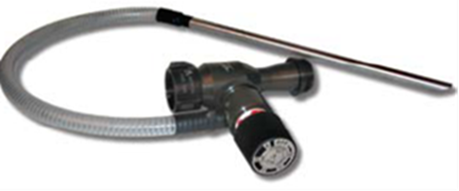 